Republic of the Philippines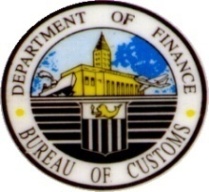 Department of FinanceBUREAU OF CUSTOMSCollection District II – BMANILA INTERNATIONAL CONTAINER PORTNOTICE OF PUBLIC AUCTION	Pursuant to the provisions of Section 2601 to 2610 of the Tariff and Customs Code of the Philippines, as amended, in relation to CAO 10-2007 dated November 28, 2007 and other relevant Customs Memorandum Orders, there will be Public Auction Sale through Sealed Bidding to be conducted by the Auction and Cargo Disposal Division, Manila International Container Port on:	                                                        Public Auction:  October 4, 2016Start of Auction		:	10:30 A.M.Place				: 	Conference Room, Office of the District Collector				Ground Floor, MICP Building				North Harbor, Isla Putting Bato, Tondo, ManilaPublic Viewing of Merchandise and pre-bid conference for all qualified bidders will be on:  September 30, 2016 and October 3, 2016	In the event of a failed bidding, the second auction shall be conducted on the third business day following the first bidding, except as to perishable items/goods, which may be auctioned again on the following business day. Terms and Conditions of Public Auction:Filing of Bidder’s Registration Form (with name, address and TIN), together with the latest certified true copy of Income and/or Business Tax Returns duly stamped and received by the Bureau of Internal Revenue (BIR) with a validated tax payment made thereon  at least two (2) days prior to the day of auction.Registration on the logbook for registered bidders indicating the name, address and TIN to be made with the Chief, ACDD one (1) day before the date of actual bidding until exactly an hour immediately preceding the time of actual bidding; thereafter registration is closed.Payment of non-refundable Php2,020.00 Registration Fee.Posting of duly receipted bond in cash or, manager’s check particularly sugar shipments (which shall be subject to verification with the issuing bank) in an amount equivalent to twenty percent (20%) of the floor price for each sale lot. The bond shall be refunded to the losing bidder after the closing of the auction. The bond shall not, however, be required when the floor price of a sale lot is less than ten thousand pesos (Php10,000.00). Must be submitted at least two (2) days prior to the day of auction.Payment of highest bidder in cash or manager’s check at least fifty percent (50%) of the bid price on the spot upon announcement of the winning bid as duly certified to by the Auction Committee and the COA representative. The remaining balance of 50% shall be paid on the succeeding business day.Payments with Cashier’s / Manager’s Check / Cash to the BOC / MICP shall bear the following:BUREAU OF CUSTOMS IFO NAME OF BIDDER.The auction shall be conducted through sealed bids, which shall be submitted and opened in public by the Auction Committee at a time, date and place specified in the Notice of Auction Sale. The highest bid shall be declared as the winner except when clustering occurs.  Clustering occurs when the difference between the highest and the second highest bid is within ten percent (10%) of the highest bid. In such case, an open-bidding shall be conducted among the bidders of the particular sale lot who are present with the highest bid serving as the new floor price. Only bids raised by three percent (3%) more than the new floor price shall be considered and the highest bid in the open-bidding shall be declared as the winner. Otherwise, the highest sealed bid shall be declared as the winner.A failed bidding shall be declared by the Auction Committee when any of the following circumstances occurs:When there is only sealed bid, the same shall not be opened;When there are two sealed bids but there is only one bid higher than the floor price;When the highest bidder fails to comply with any of the payments required in Section 9 thereof, said bidder shall be disqualified from participating further in the auction sale and when applicable, the negotiated sale thereof without prejudice to the forfeiture of the cash bond and any payment made and imposition of other sanctions as may be warranted.When a failed bidding is declared, the sale lot shall be offered in a second auction to be held on the third business day after the first failed auction at the same floor price without need of further advertisement/posting. In case of perishable goods, the second auction shall be conducted on the first business day following the first failed bidding.         For further details, please contact Mr. Gerardo M. Macatangay, Chief, Auction and Cargo Disposal Division, MICP, Tel No.245-4101 loc. 2283 or 247-0977.ANTONIO MELITON T. PASCUALOIC-District Collector, MICP1. Sale Lot No. 9-101-2016Consignee: Mourpling Trading S.I. No. 265-2015 Date of Arrival: 7-7-2015Floor Price: Php1,000,000.002x40’ containersAluminum Screen, Aluminum Extrusion (6.4m length) Approximately 4,114 packagesContainer Nos.  MSKU4568782, MSKU4812918    “ AS IS WHERE IS ”Location: ICTSI-CY2. Sale Lot No. 9-102-2016Consignee: Asia Trans Int’l. A.P. No. 675-2016Date of Arrival: 5-9-2015Total Floor Price: Php4,065,000.002x40’ containers Golf bagsMizuno brandApproximately 813 packagesContainer Nos.  OOLU7936733, OOLU7704066 “ AS IS WHERE IS ”Location: ICTSI-CY3. Sale Lot No. 9-103-2016Consignee:  Explorer Freight Corp.A.P. No. 200-2016Date of Arrival: 2-22-2015Total Floor Price: Php350,000.00  1x40’ containerHoney Chair/Honey TableContainer No.  WHLU5355088 “ AS IS WHERE IS ”Location: ICTSI-CYSubject Container  to X-Ray Scanning prior to release to be coordinated with ACDD and ESS.4. Sale Lot No. 9-104-2016 Consignee: Double E TradingA.P. No. 052-2016Date of Arrival: 2-14-2013Total Floor Price: Php1,464,000.004x40’ containersAssorted Colored HelmetsApproximately 1,220 pkgs. @ 12 pc./pkg.14,640 pcs.Container Nos. CAIU8243185, BMOU4908636                           BSIU9497153, TEMU6347060  “ AS IS WHERE IS ”Location: ICTSI-CYAll Containers are Subject to X-Ray Scanning prior to release to be coordinated with ACDD and ESS.5. Sale Lot No. 9-105-2016Consignee: Amatsui Marketing S.I. No. 130-2013Date of Arrival: 4-18-2013Total Floor Price: Php364,320.001x20’ containerRice Wine, Made in JapanApproximately 1,012 pkgs. @ 12 pcs./pkg.12,144 pcs.Container No. WHLU2929937 “ AS IS WHERE IS ”Location: ICTSI-CY Subject Container to X-Ray Scanning prior to release to be coordinated with ACDD and ESS.6. Sale Lot No. 9-106-2016Consignee: Moving J EnterprisesA.P. No. 331-2016Date of Arrival: 10-4-2014Total Floor Price: Php221,120.00                                    @P16.00/kg1x40’ container Purlings/Box RailApproximately 13,820 kgs.Container No. DRYU9105638“ AS IS WHERE IS ”Location: ICTSI-CY1.Subject to Magna Scale prior to release.2. Excess in weight shall be paid by the winning bidder to BOC-MICP cashier based on the winning bid price per kg.3. Representatives from OCOM, CIIS, POS, ODC and COA shall be invited to witness the release.7. Sale Lot No. 9-107-2016Consignee: Kings Engineering SalesA.P. No. 105-2016Date of Arrival: 5-4-2013Total Floor Price: Php241,200.00                                       P12.00/kg1x40’ containerMetal Scrap, Tools, Parts ETC.Approximately 19,620 kgs. Container No. CAXU3352354 “ AS IS WHERE IS ”Location: ICTSI-CY1.Subject container to X-Ray Scanning and Magna Scale prior to release.2. Excess in weight shall be paid by the winning bidder to BOC-MICP cashier based on the winning bid price per kg.3. Representatives from OCOM, CIIS, POS, ODC and COA shall be invited to witness the release.8. Sale Lot No. 9-108-2016Consignee: U.S. Embassy for                   Steven BremnerA.P. No. 1933-2016Date of Arrival: Floor Price: Php50,000.00One (1) Unit Chevrolet Venture2003 model with KeyVIN No. 1GNDV13E53D221016Not in Running ConditionMajor overhaul neededWorn out interior “ AS IS WHERE IS ”Location: ESS-Parking Area9. Sale Lot No. 9-109-2016Consignee: Richneil MarketingA.P. No. 938-2016                  Date of Arrival: 5-9-2014Floor Price: Php501,840.001x40’ container Ceramic Basin, Ceramic Pillars, Stainless Steel Boilers,Plastic Packaging, Womens Shoes,Rubber Slip-Ins and Slippers(Made in Brasil)Approximately 738 Pkgs.Container No. BMOU4234708 “ AS IS WHERE IS ”Location: ICTSI-CY10. Sale Lot No. 9-110-2016Consignee: On Land MarketingS.I. No. 102-2014 Date of Arrival: 3-5-2014Floor Price: Php6,796,029.001x40’ container4 Sets Computerized  Embroidery Machines,Parts and Tools, ETC.Container No. TCNU5464484 “ AS IS WHERE IS ”Location: ICTSI-CY11. Sale Lot No. 9-111-2016Consignee: MMETV Merchandising and                   Int’l. Cargo Handlers, Inc.S.I. No. 195-2014 Date of Arrival: 3-1-2014Floor Price: Php1,081,972.641x20’ container245 pcs. Submersible PumpsContainer No. GESU3740108 “ AS IS WHERE IS ”Location: ICTSI-CY12. Sale Lot No. 9-112-2016Consignee: South Cot TradersA.P. No. 217-2016Date of Arrival: 3-5-2014Floor Price: Php493,757.251x20’ container25 bundles Zinc Alloy Ingot BarsContainer No. DRYU2440486 “ AS IS WHERE IS ”Location: ICTSI-CY13. Sale Lot No. 9-113-2016Consignee: Gac Phils. Inc.A.P. No. 020-2015Date of Arrival: 3-15-2014Floor Price: Php283,000.001x20’ containerCatalytic ConverterApproximately 283 pcs. Container No. TGHU1842757 “ AS IS WHERE IS ”Location: ICTSI-CY14. Sale Lot No. 9-114-2016Consignee:  Blue Chelsea EnterprisesS.I. No. 085-2015 Date of Arrival: 12-15-2014Consignee:  Mambulink EnteprisesS.I. No. 002-2016Date of Arrival: 10-29-2015Total Floor Price: Php1,636,180.001x40’ container205 ctns. @ 100pcs./ctn. CD/DVD CasingFloor Price: Php20,500.00@ P1.00/pc.192 ctns. @ 120pcs./ctn. Toy TrumpetFloor Price: Php46,080.00@ P2.00/pcContainer No. CXDU10837361x40’ container2,600 ctns. @ 600pcs./ctn. Blank CD/DVD Floor Price: Php1,560,000.00@ P1.00/pc40 ctns. @ 120pcs./ctn. Toy TrumpetFloor Price: Php9,600.00@ P2.00/pcContainer No. BMOU4242869 “ AS IS WHERE IS ”Location: ICTSI-CYAdditional Requirements: 1. Interested Bidder must submit a Valid License issued by the   Optical Media Board (OMB)2. Submit the latest 2016 Import Permit issued by OMB.3. List of Clients/Customers.15. Sale Lot No. 9-115-2016Consignee: Navistar International                   Truck Parts and services  A.P. No. 289-2016, 1539-2016 Date of Arrival: 11-17-2015                           12-5-2015Floor Price: Php1,050,000.007x40’ containers7 units (knockdown)Used Dump Truck Trailer and PartsContainer No. MAUE4088173, MAEU4176016, MAEU4058435                         MAEU4142166, MAEU4153854, MAEU4094670                         MAUE4091686 “ AS IS WHERE IS ”Location: ICTSI-CY16. Sale Lot No. 9-116-2016Consignee:  Tough Sapphire EnterprisesA.P. No. 652-2016 Date of Arrival: 5-17-2015Floor Price: Php1,634,400.001x40’ containerRice RollerMilling Machine and PartsApproximately 681 pkgs. @6 pcs./pkg.Container No. HDMU6445211 “ AS IS WHERE IS ”Location: ICTSI-CY17. Sale Lot No. 9-117-2016Consignee:  Okaju Phils.S.I. No. 299-2015 Date of Arrival: 10-29-2015Floor Price: Php2,526,271.20                          @ P128.76/kg1x20’ containerCopper Waste and ScrapApproximately 19,620 kgs.Container No. HDMU2647575 “ AS IS WHERE IS ”Location:  ICTSI-CY1.Subject to Magna Scale prior to release.2. Excess in weight shall be paid by the winning bidder to BOC-MICP cashier based on the winning bid price per kg.3. Representatives from OCOM, CIIS, POS, ODC and COA shall be invited to witness the release.